Estado de Santa Catarina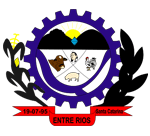 PREFEITURA MUNICIPAL DE ENTRE RIOSPortaria nº476 de 08 de setembro de 2022.CONCEDE LICENÇA PRÊMIO A SERVIDORA PÚBLICA MUNICIPAL FABIANA LEMES RIBEIRO  LEMOS,  E DÁ OUTRAS PROVIDÊNCIAS.JOÃO MARIA ROQUE, Prefeito de Entre Rios, Estado de Santa Catarina, no uso de suas atribuições legais e em conformidade com a Lei Municipal vigente; eArtigo 1º. Conceder Licença Prêmio conforme a 018/2007 art. 103, para a servidora Fabiana Lemos Ribeiro Lemes pelo prazo de 10 (dez) dias, a iniciar em 15 de agosto de 2022 a 25 de agosto de 2022. Retorno em 26 de agosto de 2022.Parágrafo Único: Período de Licença Prêmio maio de 2017 a maio de 2020. A outra etapa de 20 dias já havia sido concedida posteriormente.Art. 2º.  A presente Portaria entrará em vigor na data de sua publicação.Art. 3º. Revogam-se as disposições em contrário.Registre e Publique-se.Entre Rios/SC, 08 de setembro de 2022.JOÃO MARIA ROQUEPrefeito Municipal 